标题：*** 教授正文：研究方向****、*****、****个人简介*************************************************************************************************************教育背景20**.9-20**.7  ****大学**学院  **专业   博士学位  
19**.9-19**.5  ****大学**学院  **专业   硕士学位
19**.9-19**.7  ****大学**学院  **专业   学士学位社会职务职务1职务2职务3论文与著作论文论文1论文2论文3纵向和横向科研项目纵向课题(项目名称，项目来源，项目编号，项目时间)课题1课题2课题3横向课题(项目名称，合作单位，项目时间)项目1项目2项目3获奖情况奖项1奖项2奖项3 教学情况************************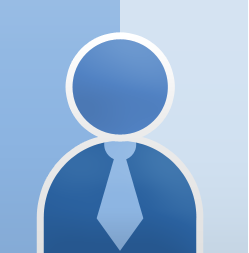 性 别：  男/女学 位：  **职 称：  **职 务：  **政治面貌：  **E-MAIL  **@**.com